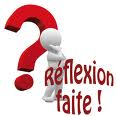 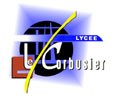 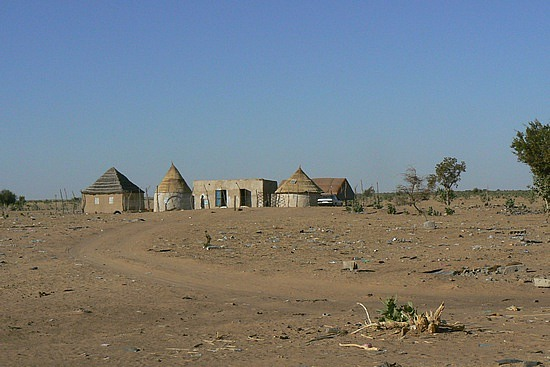 L’ONG livre quotidiennement  30 m3 d’eau.La société qui leur vend le camion propose plusieurs modèles de citernes.Pour des raisons techniques, toutes les citernes proposées par cette société  sont  modélisables par le cylindre suivant :Problématiques : Déterminer les dimensions de la citerne, sachant qu’on ne peut la remplir qu’une fois par jour. La société ayant un stock de 70 m² de tôle, pourra-t-elle honorer la commande de l’ONG ?1/. Soit la fonction f définie sur l’intervalle [0 ; 2] par f(x) = 10π×x3a- Compléter le tableau de valeursb- On souhaite résoudre l’équation f(x)= 30. A partir des données du tableau de valeurs, donner un encadrement de x solution de l’équation précédente.2/. En utilisant la calculatrice graphique ou un grapheur, tracer la représentation graphique de la fonction f. b- Dresser le tableau de variations de la fonction f.3/.  Résoudre graphiquement  f(x) = 304/. Ouvrir le fichier « patron citerne.ggb » puis répondre aux problématiques.x00,511,52f(x)